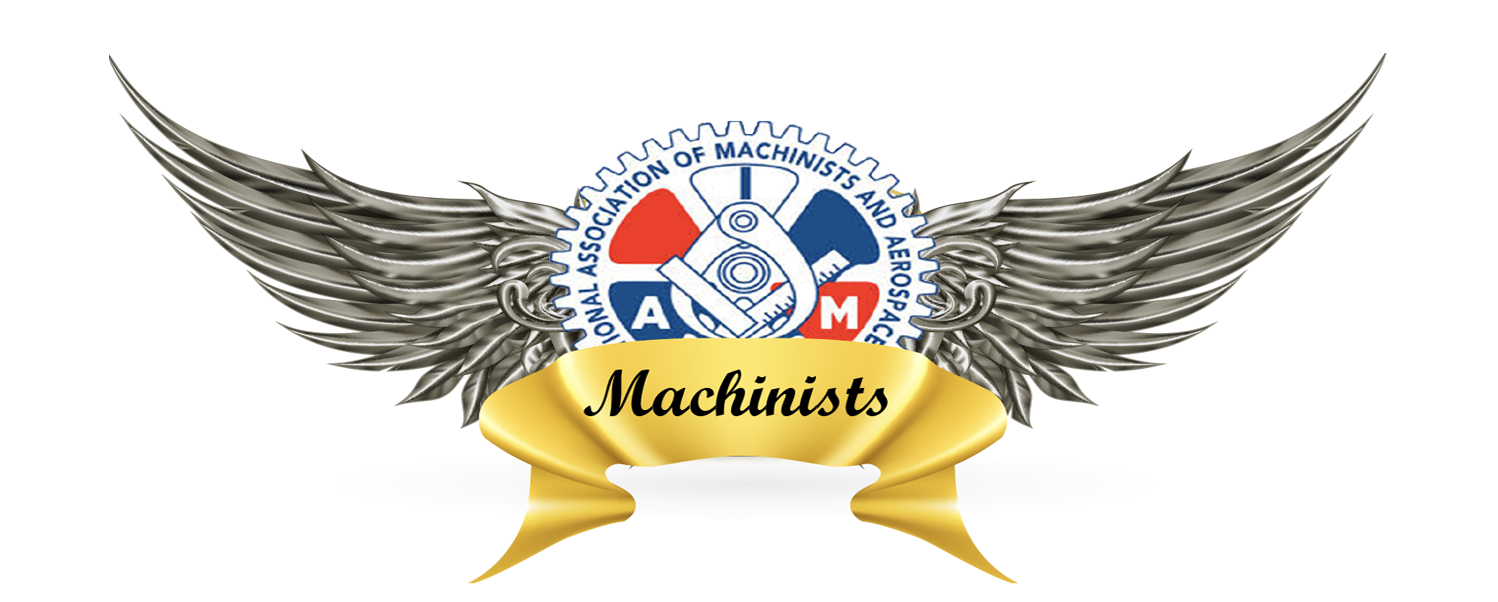 International Association of Machinists and Aerospace WorkersMachinists Union Members on Strike at United Launch AllianceWASHINGTON, DC, May 7, 2018 – Nearly 600 Machinist Union Members at United Launch Alliance have overwhelmingly voted to enter into a strike against United Launch Alliance, which began at 12:01 a.m. on Monday, May 7, 2018. The strike is taking place at ULA facilities in Decatur, Ala., Vandenberg Air Force Base, Calif., and Cape Canaveral, Fla.“Our members have delivered the reliability and experience that has helped United Launch Alliance create a world-class U.S. space program,” said Machinists Union International President Robert Martinez Jr. “The Machinists Union members at ULA connect the world with our beautiful universe. This strike is centered around many issues, but above all has amplified the message that our members want to be valued and respected in the workplace. The full force of 600,000 Machinists Union members across North America stand with our members at ULA.”“The Machinists Union to proud to stand behind the 600 ULA Members and their families who have made the tough decision to stand up for our Brothers and Sisters across the Nation by choosing to walk a picket line instead of remaining silent and inactive when the rights of Workers are at stake,” said IAMAW’s Southern General Vice President Mark A. Blondin.  “The Company left this group of Union Members no other choice when they offered an agreement which did not reflect the incredible talents and contributions of these hard-working and loyal Machinists.  The Southern Territory will do whatever it takes to take care of our Brothers and Sisters who are walking to stand up for the rights of working men and women around the globe.”Our members have spoken, and we honor their voice,” said IAMAW Western Territory General Vice President Gary R. Allen. “It’s now up to ULA to enhance their offer to meet the needs of these highly skilled workers.”For updated information, log onto www.iamulanow.com.###FOR IMMEDIATE RELEASEContact: Deirdre K. Kaniewski IAMAWPhone: 630-373-5687Email: dkaniewski@iamaw.org